11.1	النظر في توزيع أولي لخدمة استكشاف الأرض الساتلية (EESS) (أرض-فضاء) في المدى GHz 8-7، وفقاً للقرار 650 (WRC-12)؛مقدمةيدعو البند 11.1 من جدول أعمال المؤتمر العالمي للاتصالات الراديوية لعام 2015 إلى توفير توزيع أولي على الصعيد العالمي لخدمة استكشاف الأرض الساتلية (أرض-فضاء) في مدى التردد GHz 8-7 على أن تكون الأولوية لنطاق التردد MHz 7 235-7 145. يدعو القرار 650 (WRC-12) قطاع الاتصالات الراديوية إلى إجراء دراسة بشأن المتطلبات من الطيف في مدى التردد GHz 8-7 لعمليات التحكم عن بُعد لخدمة استكشاف الأرض الساتلية (أرض-فضاء) بغية استكمال عمليات القياس عن بُعد لخدمة استكشاف الأرض الساتلية (فضاء-أرض) في نطاق التردد MHz 8 400-8 025، وإجراء دراسات عن التوافق بين أنظمة خدمة استكشاف الأرض الساتلية (أرض-فضاء) والخدمات الحالية، على أن تكون الأولوية لنطاق التردد MHz 7 235-7 145، ثم لأجزاء أخرى من مدى التردد GHz 8-7 وذلك فقط إذا ما تبين أن نطاق التردد MHz 7 235-7 145 غير مناسب.  وتشير دراسات قطاع الاتصالات الراديوية إلى أن التقاسم ممكن مع جميع الخدمات الموزعة في مدى التردد 7 190-7 250  MHz، رهناً بالأحكام التنظيمية ذات الصلة. ويستعمل مدى التردد GHz 8-7 استعمالاً مكثفاً لتوفير الخدمات الثابتة في الدول الأعضاء في الجماعة الإنمائية للجنوب الإفريقي (SADC). ويستعمل هذا المدى بالخصوص للوصلات نقطة إلى نقطة. ومن الضروري إذاً ألاّ تؤثر التوزيعات المستقبلية في مدى التردد GHz 8-7 سلباً على الخدمات القائمة والمخططة للأرض. المقترحتؤيد الدول الأعضاء في الجماعة الإنمائية للجنوب الإفريقي الأسلوب A الوارد في تقرير الاجتماع التحضيري للمؤتمر، الذي يقترح إضافة توزيع أولي عالمي لخدمة استكشاف الأرض الساتلية (أرض-فضاء) في نطاق التردد MHz 7 250-7 190 في جدول توزيع نطاقات التردد في المادة 5 من لوائح الراديو وإدراج حكم بشأن هذا التوزيع من أجل تعديل الحاشية 460.5 من لوائح الراديو للإشارة إلى أن أنظمة الخدمة EESS المستقرة بالنسبة إلى الأرض يجب ألا تطالب بالحماية من المحطات القائمة أو المستقبلية للخدمة الثابتة والخدمة المتنقلة وأن الرقم 43A.5 من لوائح الراديو لا ينطبق، وأن استعمال الخدمة EESS يقتصر على التتبع والقياس عن بُعد والتحكم بالنسبة لعمليات تشغيل المركبات الفضائية. وفيما يخص خدمة العمليات الفضائية (SOS)، فإن شرط الحصول على الموافقة بموجب الرقم 21.9 من لوائح الراديو (انظر الرقم 5.459 من لوائح الراديو) فيما يتعلق بالخدمة EESS لا ينطبق. وبالإضافة إلى ذلك، عُدّل الجدول 7ب في التذييل 7 للوائح الراديو ليشمل التوزيع للخدمة EESS (أرض-فضاء)، وعُدّل الجدول 3-21 في المادة 21 من لوائح الراديو لتوسيع مدى التردد MHz 7 235-7 190 إلى MHz 7 250-7 190.ونتيجةً لذلك، يمكن أن يلغى القرار 650 (WRC-12).الأسباب:	سُمح بمنح توزيع جديد بمقدار 60  MHz  لخدمة استكشاف الأرض الساتلية مع استيفاء شروط حماية الخدمات القائمة والمخططة للأرض. المـادة 5توزيع نطاقات الترددالقسم IV  -  جدول توزيع نطاقات التردد
(انظر الرقم 1.2)MOD	AGL/BOT/COD/LSO/MAU/MDG/MOZ/MWI/NMB/SEY/AFS/SWZ/TZA/ZMB/
ZWE/130A11/1MHz 7 250-5 570MOD	AGL/BOT/COD/LSO/MAU/MDG/MOZ/MWI/NMB/SEY/AFS/SWZ/TZA/ZMB/
ZWE/130A11/2459.5	توزيع إضافي:  يوزع النطاقان MHz 7 155-7 100 وMHz 7 235-7 190 أيضاً لخدمة العمليات الفضائية (أرض-فضاء) في الاتحاد الروسي على أساس أولي، شريطة الحصول على الموافقة بموجب الرقم 21.9. (WRC-)    الأسباب:	فيما يخص نطاق التردد 7 190-MHz 7 235، ينطبق الرقم 9.21 من لوائح الراديو على خدمة العمليات الفضائية بغية توفير حماية للخدمات الراديوية القائمة ولا يجب تطبيقه فيما يخص خدمة جديدة EESS حتى لا تُفرض قيود جديدة على الخدمات الراديوية القائمة.MOD	AGL/BOT/COD/LSO/MAU/MDG/MOZ/MWI/NMB/SEY/AFS/SWZ/TZA/ZMB/
ZWE/130A11/3460.5	يجب ألا يجري أي إرسال نحو الفضاء السحيق في نطاق MHz 7 235-7 190. ويتعين على السواتل المستقرة بالنسبة إلى الأرض العاملة في خدمة الأبحاث الفضائية في نطاق MHz 7 235-7 190 ألا تطالب بالحماية من المحطات القائمة والمحطات المستقبلية في الخدمتين الثابتة والمتنقلة، ولا ينطبق الرقم 43A.5.(WRC-)    الأسباب:	يتمثل التغيير المترتب على ذلك في حذف الجملة الأولى وإضافة عبارة "مركبات فضائية عاملة في" توخياً لمزيد من الدقة.ADD	AGL/BOT/COD/LSO/MAU/MDG/MOZ/MWI/NMB/SEY/AFS/SWZ/TZA/ZMB/
ZWE/130A11/4A111.5	يقتصر استعمال نطاق التردد MHz 7 250-7 190 في خدمة استكشاف الأرض الساتلية على عمليات تتبع القياس عن بُعد والتحكم الخاصة بتشغيل المركبات الفضائية. وأن السواتل المستقرة بالنسبة إلى الأرض لخدمة استكشاف الأرض الساتلية العاملة في نطاق التردد هذا يجب ألا تطالب بالحماية من المحطات القائمة والمحطات المستقبلية في الخدمتين الثابتة والمتنقلة، ولا ينطبق الرقم 43A.5.(WRC-15)    الأسباب:	لتوفير توزيع جديد لخدمة استكشاف الأرض الساتلية (أرض-فضاء) في نطاق التردد MHz 7 250-7 190. ويمكن تنفيذ وظيفة القياس عن بُعد والتتبع والتحكم (TT&C) بإقران هذا التوزيع الجديد مع التوزيع القائم بالفعل لخدمة استكشاف الأرض الساتلية (فضاء-أرض) في نطاق التردد MHz 8 400-8 025. وهي تقصر استعمال نطاق لتردد MHz 7 250-7 190 على تشغيل المركبات الفضائية للخدمة EESS، لأن هدف القرار 650 (WRC-12) الحصول على توزيع جديد في مدى التردد GHz 8-7 من أجل عمليات التتبع والقياس عن بُعد والتحكم وأنه لم تجر دراسات بشأن أغراض أخرى خلاف هذا الغرض. وإذا لم يوجد ما يقيده، فإن هذا التوزيع الجديد قد يستعمل في أغراض أخرى (نشر البيانات، مثلاً).SUP	AGL/BOT/COD/LSO/MAU/MDG/MOZ/MWI/NMB/SEY/AFS/SWZ/TZA/ZMB/
ZWE/130A11/5القـرار 650 (WRC-12)توزيع لخدمة استكشاف الأرض الساتلية (أرض-فضاء) 
في المدى GHz 8-7الأسباب:	لم يعد هذا القرار ضرورياً.MOD	AGL/BOT/COD/LSO/MAU/MDG/MOZ/MWI/NMB/SEY/AFS/SWZ/TZA/ZMB/
ZWE/130A11/6التذييـل 7 (Rev.WRC-)طرائق تحديد منطقة التنسيق حول محطة أرضية تعمل في نطاقات التردد 
المحصورة بين MHz 100 وGHz 105الملحـق 7معلمات النظام ومسافات التنسيق المعينة مسبقاً لتحديد
منطقة التنسيق حول محطة أرضية3	الكسب في اتجاه الأفق لهوائي محطة استقبال أرضية حيال محطة إرسال أرضيةMOD	AGL/BOT/COD/LSO/MAU/MDG/MOZ/MWI/NMB/SEY/AFS/SWZ/TZA/ZMB/ZWE/130A11/7الجدول 7ب(Rev.WRC-)     المعلمات اللازمة لتعيين مسافة التنسيق في حالة محطة إرسال أرضيةالأسباب:	تعزى التغييرات المترتبة إلى إدراج توزيع جديد لخدمة استكشاف الأرض الساتلية (أرض-فضاء) في في التذييل 7، الجدول 7ب (المعلمات اللازمة لتحديد مسافة التنسيق لمحطة إرسال أرضية).المـادة 21خدمات الأرض والخدمات الفضائية التي تتقاسم
نطاقات تردد تفوق GHz 1القسم III  -  حدود القدرة التي تنطبق على المحطات الأرضيةMOD	AGL/BOT/COD/LSO/MAU/MDG/MOZ/MWI/NMB/SEY/AFS/SWZ/TZA/ZMB/
ZWE/130A11/8الجدول 3-21 (Rev.WRC-)    الأسباب:	التغييرات الحاصلة نتيجة للنظر في توزيع جديد لخدمة استكشاف الأرض الساتلية (أرض−فضاء) في نطاق التردد MHz 7 250-7 190.___________المؤتمر العالمي للاتصالات الراديوية (WRC-15)جنيف، 2-27 نوفمبر 2015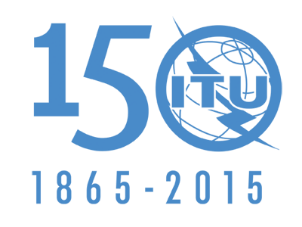 الاتحــــاد الـدولــــي للاتصــــالاتالجلسة العامةالإضافة 11
للوثيقة 130-A16 أكتوبر 2015الأصل: بالإنكليزيةجمهورية أنغولا/جمهورية بوتسوانا/جمهورية الكونغو الديمقراطية/مملكة ليسوتو/
جمهورية موريشيوس/جمهورية مدغشقر/جمهورية موزامبيق/ملاوي/جمهورية ناميبيا
/جمهورية سيشيل/جمهورية جنوب إفريقيا/مملكة سوازيلاند/جمهورية تنـزانيا المتحدة/جمهورية زامبيا/جمهورية زيمبابويجمهورية أنغولا/جمهورية بوتسوانا/جمهورية الكونغو الديمقراطية/مملكة ليسوتو/
جمهورية موريشيوس/جمهورية مدغشقر/جمهورية موزامبيق/ملاوي/جمهورية ناميبيا
/جمهورية سيشيل/جمهورية جنوب إفريقيا/مملكة سوازيلاند/جمهورية تنـزانيا المتحدة/جمهورية زامبيا/جمهورية زيمبابويمقترحات بشأن أعمال الـمؤتـمرمقترحات بشأن أعمال الـمؤتـمرالبنـد 11.1 من جدول الأعمالالبنـد 11.1 من جدول الأعمالالتوزيع على الخدماتالتوزيع على الخدماتالتوزيع على الخدماتالإقليم 1الإقليم 2الإقليم 3-7 145	ثابتة	متنقلة	أبحاث فضائية (أرض-فضاء) 	459.5  458.5-7 145	ثابتة	متنقلة	أبحاث فضائية (أرض-فضاء) 	459.5  458.5-7 145	ثابتة	متنقلة	أبحاث فضائية (أرض-فضاء) 	459.5  458.57 235-		ثابتة	متنقلة	أبحاث فضائية (أرض-فضاء)460.5 	458.5  459.57 235-		ثابتة	متنقلة	أبحاث فضائية (أرض-فضاء)460.5 	458.5  459.57 235-		ثابتة	متنقلة	أبحاث فضائية (أرض-فضاء)460.5 	458.5  459.57 250-7 235		ثابتة	متنقلة	458.57 250-7 235		ثابتة	متنقلة	458.57 250-7 235		ثابتة	متنقلة	458.5تسمية خدمة
الاتصال الراديوي
الفضائي للإرسالتسمية خدمة
الاتصال الراديوي
الفضائي للإرسالتسمية خدمة
الاتصال الراديوي
الفضائي للإرسالثابتة
ساتلية
ومتنقلة
ساتليةمتنقلة ساتلية للطيران (R)متنقلة ساتلية للطيران (R)ثابتة
ساتليةثابتة
ساتليةثابتة
ساتليةثابتة
ساتليةثابتة
ساتلية
عمليات فضائية
وأبحاث فضائية
عمليات فضائية
وأبحاث فضائيةثابتة ساتلية ومتنقلة ساتلية وأرصاد جوية ساتليةثابتة ساتلية ومتنقلة ساتلية وأرصاد جوية ساتليةثابتة
ساتليةثابتة
ساتليةثابتة
ساتليةثابتة
ساتليةثابتة
ساتليةثابتة
ساتلية3ثابتة
ساتليةثابتة
ساتليةثابتة
ساتلية3نطاقات التردد (GHz)نطاقات التردد (GHz)نطاقات التردد (GHz)2,655-2,6905,091-5,0305,091-5,0305,150-5,0915,150-5,0915,850-5,7257,075-5,7257,075-5,72557,-7,10057,-7,1008,400-7,9008,400-7,90011,7-10,711,7-10,714,8-12,514,8-12,514,3-13,75 15,65-15,4318,4-17,718,4-17,719,3-19,7تسمية خدمة الأرض
للاستقبالتسمية خدمة الأرض
للاستقبالتسمية خدمة الأرض
للاستقبالثابتة
ومتنقلةملاحة راديوية للطيرانمتنقلة للطيران (R)ملاحة راديوية
للطيرانمتنقلة للطيران (R)تحديد
راديوي
للموقعثابتة
ومتنقلةثابتة
ومتنقلةثابتة
ومتنقلةثابتة
ومتنقلةثابتة
ومتنقلةثابتة
ومتنقلةثابتة
ومتنقلةثابتة
ومتنقلةثابتة
ومتنقلةثابتة
ومتنقلةتحديد راديوي للموقع وملاحة راديوية(برية فقط)ملاحة راديوية للطيرانثابتة
ومتنقلةثابتة
ومتنقلةثابتة
ومتنقلةالطريقة المستعملة (الفقرات)الطريقة المستعملة (الفقرات)الطريقة المستعملة (الفقرات)1.21.2،2.2 1.2،2.2 1.21.21.21.2،2.2 1.2،2.2 1.21.21.21.21.2،2.2 1.2،2.2 1.21.2،2.2 1.2،2.2 2.2التشكيل في محطة الأرض1التشكيل في محطة الأرض1التشكيل في محطة الأرض1AANANANANAN–NNNمعلمات ومعايير التداخل
في محطة
الأرضمعلمات ومعايير التداخل
في محطة
الأرضp0 (%)0,010,010,0050,010,0050,010,0050,010,0050,010,0050,010,0050,0050,005معلمات ومعايير التداخل
في محطة
الأرضمعلمات ومعايير التداخل
في محطة
الأرضn222222222221222معلمات ومعايير التداخل
في محطة
الأرضمعلمات ومعايير التداخل
في محطة
الأرضp (%)0,0050,0050,00250,0050,00250,0050,00250,0050,00250,0050,00250,010,00250,00250,0025معلمات ومعايير التداخل
في محطة
الأرضمعلمات ومعايير التداخل
في محطة
الأرضNL (dB)000000000000000معلمات ومعايير التداخل
في محطة
الأرضمعلمات ومعايير التداخل
في محطة
الأرضMs (dB)2  26333733373337334033401252525معلمات ومعايير التداخل
في محطة
الأرضمعلمات ومعايير التداخل
في محطة
الأرضW (dB)000000000000000معلمات محطة الأرضمعلمات محطة الأرضGx (dBi) 42  49610664646464646465050525236484848معلمات محطة الأرضمعلمات محطة الأرضTe (K)2  5007507507507507507501 5001 1001 5001 1002 6361 1001 1001 100عرض النطاق المرجعيعرض النطاق المرجعيB (Hz) 4×310 150×31037,5×310150×310610 4×310 610 4×310 610 4×310 610 4×310 106 4×310 610710610610610قدرة التداخل المسموح بهقدرة التداخل المسموح بهPr(p) (dBW)
 في B-140−160−157-160-143-131-103-131-103-131-103-128-98-128-98-131-113-113-1131	A: تشكيل تماثلي، N: تشكيل رقمي.2	استخدمت معلمات المحطة للأرض المرتبطة بالأنظمة عبر الأفق. ويمكن أيضاً استعمال معلمات المرحلات الراديوية في خط البصر المرتبطة بنطاق التردد MHz 7 075-5 725 لتحديد كفاف إضافي سوى أن dBi 37 = Gx.3	وصلات التغذية في أنظمة السواتل غير المستقرة بالنسبة إلى الأرض في الخدمة المتنقلة الساتلية.4	لم تؤخذ بالحسبان الخسارات في وصلات التغذية.5	نطاقات التردد الفعلية هي MHz 7 155-7 100 وMHz 7 235-7 190 لخدمة العمليات الفضائية وMHz 7 235-7 145 لخدمة الأبحاث الفضائية. 1	A: تشكيل تماثلي، N: تشكيل رقمي.2	استخدمت معلمات المحطة للأرض المرتبطة بالأنظمة عبر الأفق. ويمكن أيضاً استعمال معلمات المرحلات الراديوية في خط البصر المرتبطة بنطاق التردد MHz 7 075-5 725 لتحديد كفاف إضافي سوى أن dBi 37 = Gx.3	وصلات التغذية في أنظمة السواتل غير المستقرة بالنسبة إلى الأرض في الخدمة المتنقلة الساتلية.4	لم تؤخذ بالحسبان الخسارات في وصلات التغذية.5	نطاقات التردد الفعلية هي MHz 7 155-7 100 وMHz 7 235-7 190 لخدمة العمليات الفضائية وMHz 7 235-7 145 لخدمة الأبحاث الفضائية. 1	A: تشكيل تماثلي، N: تشكيل رقمي.2	استخدمت معلمات المحطة للأرض المرتبطة بالأنظمة عبر الأفق. ويمكن أيضاً استعمال معلمات المرحلات الراديوية في خط البصر المرتبطة بنطاق التردد MHz 7 075-5 725 لتحديد كفاف إضافي سوى أن dBi 37 = Gx.3	وصلات التغذية في أنظمة السواتل غير المستقرة بالنسبة إلى الأرض في الخدمة المتنقلة الساتلية.4	لم تؤخذ بالحسبان الخسارات في وصلات التغذية.5	نطاقات التردد الفعلية هي MHz 7 155-7 100 وMHz 7 235-7 190 لخدمة العمليات الفضائية وMHz 7 235-7 145 لخدمة الأبحاث الفضائية. 1	A: تشكيل تماثلي، N: تشكيل رقمي.2	استخدمت معلمات المحطة للأرض المرتبطة بالأنظمة عبر الأفق. ويمكن أيضاً استعمال معلمات المرحلات الراديوية في خط البصر المرتبطة بنطاق التردد MHz 7 075-5 725 لتحديد كفاف إضافي سوى أن dBi 37 = Gx.3	وصلات التغذية في أنظمة السواتل غير المستقرة بالنسبة إلى الأرض في الخدمة المتنقلة الساتلية.4	لم تؤخذ بالحسبان الخسارات في وصلات التغذية.5	نطاقات التردد الفعلية هي MHz 7 155-7 100 وMHz 7 235-7 190 لخدمة العمليات الفضائية وMHz 7 235-7 145 لخدمة الأبحاث الفضائية. 1	A: تشكيل تماثلي، N: تشكيل رقمي.2	استخدمت معلمات المحطة للأرض المرتبطة بالأنظمة عبر الأفق. ويمكن أيضاً استعمال معلمات المرحلات الراديوية في خط البصر المرتبطة بنطاق التردد MHz 7 075-5 725 لتحديد كفاف إضافي سوى أن dBi 37 = Gx.3	وصلات التغذية في أنظمة السواتل غير المستقرة بالنسبة إلى الأرض في الخدمة المتنقلة الساتلية.4	لم تؤخذ بالحسبان الخسارات في وصلات التغذية.5	نطاقات التردد الفعلية هي MHz 7 155-7 100 وMHz 7 235-7 190 لخدمة العمليات الفضائية وMHz 7 235-7 145 لخدمة الأبحاث الفضائية. 1	A: تشكيل تماثلي، N: تشكيل رقمي.2	استخدمت معلمات المحطة للأرض المرتبطة بالأنظمة عبر الأفق. ويمكن أيضاً استعمال معلمات المرحلات الراديوية في خط البصر المرتبطة بنطاق التردد MHz 7 075-5 725 لتحديد كفاف إضافي سوى أن dBi 37 = Gx.3	وصلات التغذية في أنظمة السواتل غير المستقرة بالنسبة إلى الأرض في الخدمة المتنقلة الساتلية.4	لم تؤخذ بالحسبان الخسارات في وصلات التغذية.5	نطاقات التردد الفعلية هي MHz 7 155-7 100 وMHz 7 235-7 190 لخدمة العمليات الفضائية وMHz 7 235-7 145 لخدمة الأبحاث الفضائية. 1	A: تشكيل تماثلي، N: تشكيل رقمي.2	استخدمت معلمات المحطة للأرض المرتبطة بالأنظمة عبر الأفق. ويمكن أيضاً استعمال معلمات المرحلات الراديوية في خط البصر المرتبطة بنطاق التردد MHz 7 075-5 725 لتحديد كفاف إضافي سوى أن dBi 37 = Gx.3	وصلات التغذية في أنظمة السواتل غير المستقرة بالنسبة إلى الأرض في الخدمة المتنقلة الساتلية.4	لم تؤخذ بالحسبان الخسارات في وصلات التغذية.5	نطاقات التردد الفعلية هي MHz 7 155-7 100 وMHz 7 235-7 190 لخدمة العمليات الفضائية وMHz 7 235-7 145 لخدمة الأبحاث الفضائية. 1	A: تشكيل تماثلي، N: تشكيل رقمي.2	استخدمت معلمات المحطة للأرض المرتبطة بالأنظمة عبر الأفق. ويمكن أيضاً استعمال معلمات المرحلات الراديوية في خط البصر المرتبطة بنطاق التردد MHz 7 075-5 725 لتحديد كفاف إضافي سوى أن dBi 37 = Gx.3	وصلات التغذية في أنظمة السواتل غير المستقرة بالنسبة إلى الأرض في الخدمة المتنقلة الساتلية.4	لم تؤخذ بالحسبان الخسارات في وصلات التغذية.5	نطاقات التردد الفعلية هي MHz 7 155-7 100 وMHz 7 235-7 190 لخدمة العمليات الفضائية وMHz 7 235-7 145 لخدمة الأبحاث الفضائية. 1	A: تشكيل تماثلي، N: تشكيل رقمي.2	استخدمت معلمات المحطة للأرض المرتبطة بالأنظمة عبر الأفق. ويمكن أيضاً استعمال معلمات المرحلات الراديوية في خط البصر المرتبطة بنطاق التردد MHz 7 075-5 725 لتحديد كفاف إضافي سوى أن dBi 37 = Gx.3	وصلات التغذية في أنظمة السواتل غير المستقرة بالنسبة إلى الأرض في الخدمة المتنقلة الساتلية.4	لم تؤخذ بالحسبان الخسارات في وصلات التغذية.5	نطاقات التردد الفعلية هي MHz 7 155-7 100 وMHz 7 235-7 190 لخدمة العمليات الفضائية وMHz 7 235-7 145 لخدمة الأبحاث الفضائية. 1	A: تشكيل تماثلي، N: تشكيل رقمي.2	استخدمت معلمات المحطة للأرض المرتبطة بالأنظمة عبر الأفق. ويمكن أيضاً استعمال معلمات المرحلات الراديوية في خط البصر المرتبطة بنطاق التردد MHz 7 075-5 725 لتحديد كفاف إضافي سوى أن dBi 37 = Gx.3	وصلات التغذية في أنظمة السواتل غير المستقرة بالنسبة إلى الأرض في الخدمة المتنقلة الساتلية.4	لم تؤخذ بالحسبان الخسارات في وصلات التغذية.5	نطاقات التردد الفعلية هي MHz 7 155-7 100 وMHz 7 235-7 190 لخدمة العمليات الفضائية وMHz 7 235-7 145 لخدمة الأبحاث الفضائية. 1	A: تشكيل تماثلي، N: تشكيل رقمي.2	استخدمت معلمات المحطة للأرض المرتبطة بالأنظمة عبر الأفق. ويمكن أيضاً استعمال معلمات المرحلات الراديوية في خط البصر المرتبطة بنطاق التردد MHz 7 075-5 725 لتحديد كفاف إضافي سوى أن dBi 37 = Gx.3	وصلات التغذية في أنظمة السواتل غير المستقرة بالنسبة إلى الأرض في الخدمة المتنقلة الساتلية.4	لم تؤخذ بالحسبان الخسارات في وصلات التغذية.5	نطاقات التردد الفعلية هي MHz 7 155-7 100 وMHz 7 235-7 190 لخدمة العمليات الفضائية وMHz 7 235-7 145 لخدمة الأبحاث الفضائية. 1	A: تشكيل تماثلي، N: تشكيل رقمي.2	استخدمت معلمات المحطة للأرض المرتبطة بالأنظمة عبر الأفق. ويمكن أيضاً استعمال معلمات المرحلات الراديوية في خط البصر المرتبطة بنطاق التردد MHz 7 075-5 725 لتحديد كفاف إضافي سوى أن dBi 37 = Gx.3	وصلات التغذية في أنظمة السواتل غير المستقرة بالنسبة إلى الأرض في الخدمة المتنقلة الساتلية.4	لم تؤخذ بالحسبان الخسارات في وصلات التغذية.5	نطاقات التردد الفعلية هي MHz 7 155-7 100 وMHz 7 235-7 190 لخدمة العمليات الفضائية وMHz 7 235-7 145 لخدمة الأبحاث الفضائية. 1	A: تشكيل تماثلي، N: تشكيل رقمي.2	استخدمت معلمات المحطة للأرض المرتبطة بالأنظمة عبر الأفق. ويمكن أيضاً استعمال معلمات المرحلات الراديوية في خط البصر المرتبطة بنطاق التردد MHz 7 075-5 725 لتحديد كفاف إضافي سوى أن dBi 37 = Gx.3	وصلات التغذية في أنظمة السواتل غير المستقرة بالنسبة إلى الأرض في الخدمة المتنقلة الساتلية.4	لم تؤخذ بالحسبان الخسارات في وصلات التغذية.5	نطاقات التردد الفعلية هي MHz 7 155-7 100 وMHz 7 235-7 190 لخدمة العمليات الفضائية وMHz 7 235-7 145 لخدمة الأبحاث الفضائية. 1	A: تشكيل تماثلي، N: تشكيل رقمي.2	استخدمت معلمات المحطة للأرض المرتبطة بالأنظمة عبر الأفق. ويمكن أيضاً استعمال معلمات المرحلات الراديوية في خط البصر المرتبطة بنطاق التردد MHz 7 075-5 725 لتحديد كفاف إضافي سوى أن dBi 37 = Gx.3	وصلات التغذية في أنظمة السواتل غير المستقرة بالنسبة إلى الأرض في الخدمة المتنقلة الساتلية.4	لم تؤخذ بالحسبان الخسارات في وصلات التغذية.5	نطاقات التردد الفعلية هي MHz 7 155-7 100 وMHz 7 235-7 190 لخدمة العمليات الفضائية وMHz 7 235-7 145 لخدمة الأبحاث الفضائية. 1	A: تشكيل تماثلي، N: تشكيل رقمي.2	استخدمت معلمات المحطة للأرض المرتبطة بالأنظمة عبر الأفق. ويمكن أيضاً استعمال معلمات المرحلات الراديوية في خط البصر المرتبطة بنطاق التردد MHz 7 075-5 725 لتحديد كفاف إضافي سوى أن dBi 37 = Gx.3	وصلات التغذية في أنظمة السواتل غير المستقرة بالنسبة إلى الأرض في الخدمة المتنقلة الساتلية.4	لم تؤخذ بالحسبان الخسارات في وصلات التغذية.5	نطاقات التردد الفعلية هي MHz 7 155-7 100 وMHz 7 235-7 190 لخدمة العمليات الفضائية وMHz 7 235-7 145 لخدمة الأبحاث الفضائية. 1	A: تشكيل تماثلي، N: تشكيل رقمي.2	استخدمت معلمات المحطة للأرض المرتبطة بالأنظمة عبر الأفق. ويمكن أيضاً استعمال معلمات المرحلات الراديوية في خط البصر المرتبطة بنطاق التردد MHz 7 075-5 725 لتحديد كفاف إضافي سوى أن dBi 37 = Gx.3	وصلات التغذية في أنظمة السواتل غير المستقرة بالنسبة إلى الأرض في الخدمة المتنقلة الساتلية.4	لم تؤخذ بالحسبان الخسارات في وصلات التغذية.5	نطاقات التردد الفعلية هي MHz 7 155-7 100 وMHz 7 235-7 190 لخدمة العمليات الفضائية وMHz 7 235-7 145 لخدمة الأبحاث الفضائية. 1	A: تشكيل تماثلي، N: تشكيل رقمي.2	استخدمت معلمات المحطة للأرض المرتبطة بالأنظمة عبر الأفق. ويمكن أيضاً استعمال معلمات المرحلات الراديوية في خط البصر المرتبطة بنطاق التردد MHz 7 075-5 725 لتحديد كفاف إضافي سوى أن dBi 37 = Gx.3	وصلات التغذية في أنظمة السواتل غير المستقرة بالنسبة إلى الأرض في الخدمة المتنقلة الساتلية.4	لم تؤخذ بالحسبان الخسارات في وصلات التغذية.5	نطاقات التردد الفعلية هي MHz 7 155-7 100 وMHz 7 235-7 190 لخدمة العمليات الفضائية وMHz 7 235-7 145 لخدمة الأبحاث الفضائية. 1	A: تشكيل تماثلي، N: تشكيل رقمي.2	استخدمت معلمات المحطة للأرض المرتبطة بالأنظمة عبر الأفق. ويمكن أيضاً استعمال معلمات المرحلات الراديوية في خط البصر المرتبطة بنطاق التردد MHz 7 075-5 725 لتحديد كفاف إضافي سوى أن dBi 37 = Gx.3	وصلات التغذية في أنظمة السواتل غير المستقرة بالنسبة إلى الأرض في الخدمة المتنقلة الساتلية.4	لم تؤخذ بالحسبان الخسارات في وصلات التغذية.5	نطاقات التردد الفعلية هي MHz 7 155-7 100 وMHz 7 235-7 190 لخدمة العمليات الفضائية وMHz 7 235-7 145 لخدمة الأبحاث الفضائية. 1	A: تشكيل تماثلي، N: تشكيل رقمي.2	استخدمت معلمات المحطة للأرض المرتبطة بالأنظمة عبر الأفق. ويمكن أيضاً استعمال معلمات المرحلات الراديوية في خط البصر المرتبطة بنطاق التردد MHz 7 075-5 725 لتحديد كفاف إضافي سوى أن dBi 37 = Gx.3	وصلات التغذية في أنظمة السواتل غير المستقرة بالنسبة إلى الأرض في الخدمة المتنقلة الساتلية.4	لم تؤخذ بالحسبان الخسارات في وصلات التغذية.5	نطاقات التردد الفعلية هي MHz 7 155-7 100 وMHz 7 235-7 190 لخدمة العمليات الفضائية وMHz 7 235-7 145 لخدمة الأبحاث الفضائية. 1	A: تشكيل تماثلي، N: تشكيل رقمي.2	استخدمت معلمات المحطة للأرض المرتبطة بالأنظمة عبر الأفق. ويمكن أيضاً استعمال معلمات المرحلات الراديوية في خط البصر المرتبطة بنطاق التردد MHz 7 075-5 725 لتحديد كفاف إضافي سوى أن dBi 37 = Gx.3	وصلات التغذية في أنظمة السواتل غير المستقرة بالنسبة إلى الأرض في الخدمة المتنقلة الساتلية.4	لم تؤخذ بالحسبان الخسارات في وصلات التغذية.5	نطاقات التردد الفعلية هي MHz 7 155-7 100 وMHz 7 235-7 190 لخدمة العمليات الفضائية وMHz 7 235-7 145 لخدمة الأبحاث الفضائية. 1	A: تشكيل تماثلي، N: تشكيل رقمي.2	استخدمت معلمات المحطة للأرض المرتبطة بالأنظمة عبر الأفق. ويمكن أيضاً استعمال معلمات المرحلات الراديوية في خط البصر المرتبطة بنطاق التردد MHz 7 075-5 725 لتحديد كفاف إضافي سوى أن dBi 37 = Gx.3	وصلات التغذية في أنظمة السواتل غير المستقرة بالنسبة إلى الأرض في الخدمة المتنقلة الساتلية.4	لم تؤخذ بالحسبان الخسارات في وصلات التغذية.5	نطاقات التردد الفعلية هي MHz 7 155-7 100 وMHz 7 235-7 190 لخدمة العمليات الفضائية وMHz 7 235-7 145 لخدمة الأبحاث الفضائية. نطاق التردداتنطاق التردداتالخدماتMHz 2 110-2 025MHz 5 725-5 670

6MHz 5 755-5 725(للبلدان المعددة في الرقم 454.5 تجاه البلدان المعددة في الرقمين 453.5 و455.5)
(للإقليم 1 تجاه البلدان المعددة في الرقمين 453.5 
و455.5)خدمة استكشاف الأرض الساتليةخدمة الأرصاد الجوية الساتليةالخدمة المتنقلة الساتليةخدمة العمليات الفضائية6MHz 5 850-5 755(للإقليم 1 تجاه البلدان المعددة في الأرقام 453.5 
و455.5 و456.5)خدمة الأبحاث الفضائيةMHz 7 075-5 850MHz -7 190MHz 8 400-7 9006GHz 11,7-10,7(للإقليم 1)6GHz 12,75-12,5(للإقليم 1 تجاه البلدان المعددة في الرقم 494.5)6GHz  12,75-12,7(للإقليم 2)GHz 13,25-12,75GHz 14,25-14,0(بالنسبة إلى البلدان المعددة في الرقم 505.5)GHz 14,3-14,25(بالنسبة إلى البلدان المعددة في الأرقام 505.5 و508.5 
و509.5)6GHz 14,4-14,3(للإقليمين 1 و3)GHz 14,8-14,4.........